Surface Area of Prisms8.2Essential Question:The surface area ______________________________________________________________________________________________________.You can use a two-dimensional representation of a solid called a _________to find the surface area of a solid.  Surface area is __________________________.Net of a Rectangular Prism___________________________________________________________________________________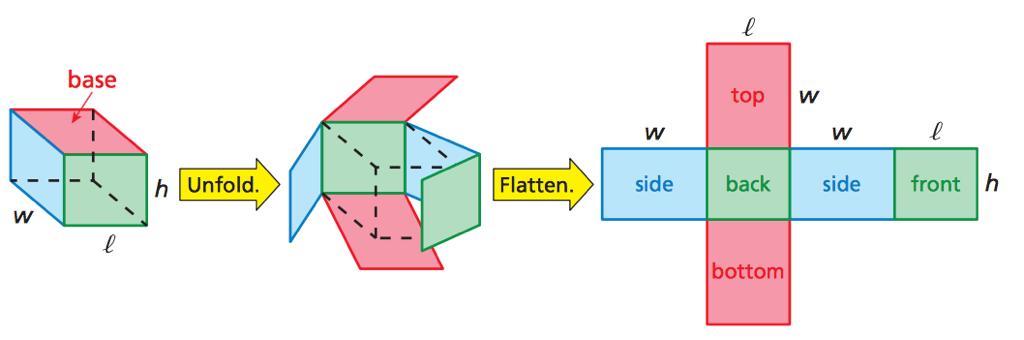 Find the surface area of the Rectangular Prism.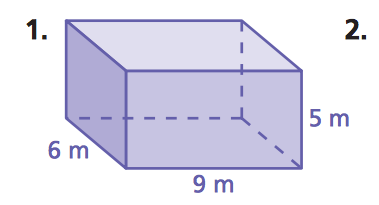 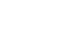 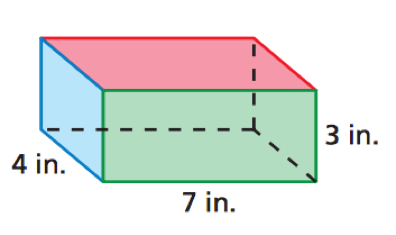 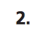 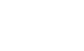 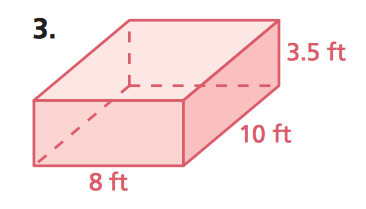 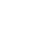 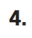 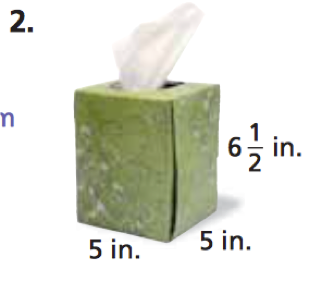 